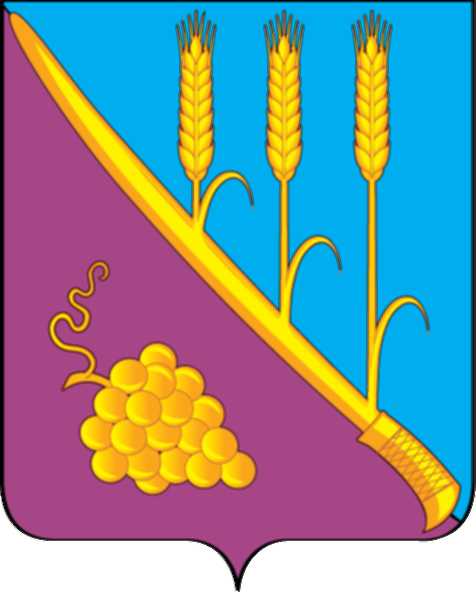 СОВЕТ СТАРОТИТАРОВСКОГО СЕЛЬСКОГО ПОСЕЛЕНИЯТЕМРЮКСКОГО РАЙОНАР Е Ш Е Н И Е  № ___V сессия                                                                             IV  созыва     «    » ноября 2019 года                                                     ст. СтаротитаровскаяОб установлении земельного налога на территории Старотитаровского сельского поселения Темрюкского района  В соответствии с главой 31 Налогового кодекса Российской Федерации, Федеральным законом от 6 октября 2003 года № 131-ФЗ «Об общих принципах организации местного самоуправления в Российской Федерации», статьей                   26 устава Старотитаровского сельского поселения Темрюкского района, Совет Старотитаровского сельского поселения  Темрюкского района решил:       1. Установить и ввести на территории Старотитаровского сельского поселения Темрюкского района земельный налог, определить налоговые ставки, порядок уплаты налога в отношении налогоплательщиков организаций, установить налоговые льготы, основания и порядок их применения.       2. Установить на территории Старотитаровского сельского поселения Темрюкского района земельный налог, определив налоговые ставки в следующих размерах:                                                                                                                                »       3. Установить отчетным периодом для налогоплательщиков - организаций, первый, второй и третий квартал календарного года.       4. Земельный налог (авансовые платежи по земельному налогу) подлежит уплате налогоплательщиками-организациями, не позднее 20 апреля, 20 июля и 20 октября текущего налогового периода, а по итогам налогового периода – не позднее 1 февраля года, следующего за истекшим налоговым периодом.       5. Сумма налога (сумма авансового платежа по налогу), указанными в настоящем пункте налогоплательщиками исчисляется самостоятельно по истечении первого, второго и третьего квартала текущего налогового периода как одна четвертая налоговой ставки процентной доли кадастровой стоимости земельного участка.      Налогоплательщики – физические лица, уплачивают налог по итогам налогового периода на основании налогового уведомления в срок, установленный п. 1 ст. 397 НК РФ.      6.  Налогоплательщики, имеющие право на налоговые льготы, в том числе в виде налогового вычета, установленные законодательством о налогах и сборах, представляют в налоговый орган по своему выбору заявление о предоставлении налоговой льготы, а также вправе представить документы, подтверждающие право налогоплательщика на налоговую льготу.      7. Освобождаются от уплаты земельного налога следующие категории налогоплательщиков:      1) физическим лицам и вдовам: -   участникам ликвидации последствий катастрофы на Чернобыльской АЭС;- подвергшимся воздействию радиации вследствие аварии в 1957 году на производственном объединении «Маяк» и сбросов радиоактивных отходов в реку «Теча»;- подвергшимся радиационному воздействию вследствие ядерных испытаний на Семипалатинском полигоне.       2) учреждения культуры, спорта в отношении земельных участков, используемых ими для непосредственного исполнения возложенных на них функций на территории Старотитаровского сельского поселения Темрюкского района и финансируемых из бюджета Старотитаровского сельского поселения Темрюкского района;       3)  органы местного самоуправления в отношении земельных участков, используемых ими для непосредственного исполнения возложенных на них функций;       4)  ветераны и инвалиды Великой Отечественной войны;       5) инвалиды  I группы;       6) физические лица, относящиеся к категории ветеранов и инвалидов боевых действий в отношении одного объекта каждого вида, принадлежащего налогоплательщику на праве собственности вне зависимости от количества оснований для применения налоговых льгот и не используемого налогоплательщиком в предпринимательской деятельности.      8. Предоставить льготы налогоплательщикам, имеющих трех и более детей, по земельному налогу в отношении одного земельного участка, находящегося в собственности налогоплательщиков, в размере 50%.       9. Льготы налогоплательщикам – физическим лицам предоставляются на основании заявления в порядке, установленном пунктом 10 статьи 396 Налогового кодекса Российской Федерации.       10. В связи с принятием настоящего решения признать утратившим силу следующие решения:- решение LXVI сессии Совета Старотитаровского сельского поселения Темрюкского района от 29 ноября 2018 года № 421 «Об установлении земельного налога на территории Старотитаровского сельского поселения Темрюкского района»;- решение LXXVII сессии Совета Старотитаровского сельского поселения Темрюкского района от 14 июня 2019 года № 482 «О внесении изменений в решение LXVI сессии Совета Старотитаровского сельского поселения Темрюкского района от 29 ноября 2018 года № 421 «Об установлении земельного налога на территории Старотитаровского сельского поселения Темрюкского района»»;- решение LXXI сессии Совета Старотитаровского сельского поселения Темрюкского района от 6 марта 2019 года № 446 «О внесении изменений в решение LXVI сессии Совета Старотитаровского сельского поселения Темрюкского района от 29 ноября 2018 года № 421 «Об установлении земельного налога на территории Старотитаровского сельского поселения Темрюкского района»»;   10. Решение IV сессия Совета Старотитаровского сельского поселения Темрюкского района от 8 ноября 2019 года № 17 «Об установлении земельного налога на территории Старотитаровского сельского поселения Темрюкского района» - признать утратившим силу.      11. Администрации Старотитаровского сельского поселения Темрюкского района официально опубликовать (разместить) настоящее решение в периодическом печатном издании газеты «Станичная газета» и официально опубликовать (разместить) на официальном сайте муниципального образования Темрюкский район в информационно-телекоммуникационной сети «Интернет», а так же разместить на официальном сайте администрации Старотитаровского сельского поселения Темрюкского района, копию настоящего решения направить в ИФНС России по Темрюкскому району Краснодарского края.     12. Контроль за исполнением данного решения возложить на постоянную комиссию Совета Старотитаровского сельского поселения Темрюкского района по вопросам экономики, бюджета, финансов, налогов и распоряжению муниципальной собственностью (Красницкая) и начальника финансового отдела администрации Старотитаровского сельского поселения Темрюкского района Л.В. Кубрак.     13. Пункты 1, 2, 3, 5, 6, 7, 8, 9, 10  настоящего решения вступают в силу с                1 января 2020 года, но не ранее чем по истечении одного месяца после его официального опубликования.     14. Пункт 4 настоящего решения вступает в силу с 1 января 2021 года, но не ранее чем по истечении одного месяца после его официального опубликования, и применяется, начиная с уплаты земельного налога за налоговый период 2020 года.     15. Пункт 11, 12 настоящего решения вступает в силу после его официального опубликования.Проект подготовлен и внесён:Начальник финансового отдела администрации Старотитаровскогосельского поселения Темрюкского района                                    Л.В Кубрак                     Проект согласован:Заместитель главы Старотитаровскогосельского поселения Темрюкского района                                   Е.М.ЗиминаЗаместитель главы Старотитаровскогосельского поселения Темрюкского района                                   Т.И.ОпаринаДиректор МКУ «Старотитаровская ЦБ»                                      Н.В.Ткаченко№ п/п№ п/пКатегория земельВид разрешенного использованияСтавка земельного налога, %Ставка земельного налога, %1123441.1.Земли сельскохозяйствен-ного назначения сельскохозяйственного использования в населенных пунктах0,30,31.1.1.1.Земельные участки используемые для сельскохозяйственного производства0,30,32.2.Земли населенных пунктов:2.12.1Земельные участки в составе зон сельскохозяйственного использования в населенных пунктах и используемые для сельскохозяйственного производства0,30,32.22.2Земельные участки, занятые жилищным фондом и объектами инженерной инфраструктуры жилищно-коммунального комплекса (за исключением доли в праве на земельный участок, приходящейся на объект, не относящийся к жилищному фонду и к объектам инженерной инфраструктуры жилищно-коммунального комплекса) или приобретенных (предоставленных) для жилищного строительства (за исключением земельных участков, приобретенных (предоставленных) для индивидуального жилищного строительства, используемых в предпринимательской деятельности)0,210,212.32.3Земельные участки, приобретенные (предоставленные) для индивидуального жилищного строительства, используемые в предпринимательской деятельности112.42.4Земельные участки, не используемые в предпринимательской деятельности, приобретенные (предоставленных) для ведения личного подсобного хозяйства, садоводства или огородничества, а также земельные участки общего назначения, предусмотренные Федеральным законом от 29 июля 2017 года № 217-ФЗ «О ведении гражданами садоводства и огородничества для собственных нужд и о внесении изменений в отдельные законодательные акты Российской Федерации»0,210,212.52.5Земельные участки, используемые в предпринимательской деятельности, приобретенные (предоставленные) для ведения личного подсобного хозяйства, садоводства или огородничества112.62.6Земельные участки, ограниченные в обороте в соответствии с законодательством Российской Федерации, предоставленные для обеспечения обороны, безопасности и таможенных нужд0,30,32.72.7Земельные участки, предназначенные для размещения административных и офисных зданий, объектов образования, науки, здравоохранения и социального обеспечения, физической культуры и спорта, культуры, искусства0,50,52.82.8Земельные участки, предназначенные для индивидуального жилищного строительства и размещения объектов коммерческого назначения (магазинов, объектов бытового обслуживания и т.д.)0,30,33.Прочие землиПрочие земли  1,5Глава Старотитаровского сельскогопоселения Темрюкского района                                               ________________ А.Г. Титаренко«    » ноября 2019 годаПредседатель Совета Старотитаровского сельского поселения Темрюкского района_______________ И.А.Петренко«    » ноября 2019 года